 SELEÇÃO 2014 – TURMA 2015FORMULÁRIO DE INSCRIÇÃO - MESTRADO______________________________________                     (Cidade, dia/mês/ano)________________________________________________                                                                 Assinatura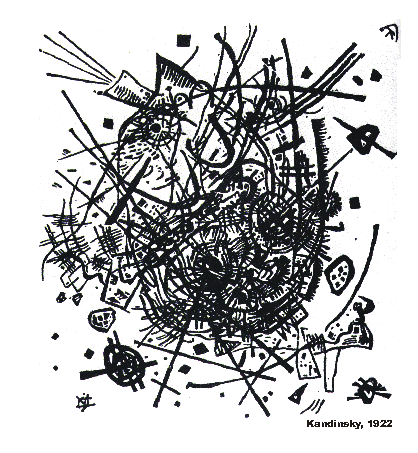               UNIVERSIDADE FEDERAL DE SANTA CATARINAPrograma de Pós-Graduação  e Tecnológica                   Centro de Ciências Físicas e Matemáticas                          Centro de Ciências da Educação                            Centro de Ciências BiológicasNome completoIdentidade Órgão de expediçãoÓrgão de expediçãoData de expediçãoCPFLocal de NascimentoData de NascimentoEndereço residencialCidadeEstadoCEPEndereço eletrônico(e-mail)                                                                     (use letra de forma)Telefone residencial/profissionalTelefone CelularCurso de graduaçãoInstituiçãoInstituiçãoAtividade profissional atualSe professor, em que nível leciona:(   ) Ensino Superior         (   ) Ensino Médio         (   ) Ensino Fundamental(   ) Ensino Superior         (   ) Ensino Médio         (   ) Ensino Fundamental(   ) Ensino Superior         (   ) Ensino Médio         (   ) Ensino Fundamental(   ) Ensino Superior         (   ) Ensino Médio         (   ) Ensino Fundamental(   ) Ensino Superior         (   ) Ensino Médio         (   ) Ensino Fundamental(   ) Ensino Superior         (   ) Ensino Médio         (   ) Ensino FundamentalCarga horária semanal da atividade profissional(   ) até 10 h        (   ) até 20 h      (   ) até 30 h           (   ) até 40 h(   ) até 10 h        (   ) até 20 h      (   ) até 30 h           (   ) até 40 h(   ) até 10 h        (   ) até 20 h      (   ) até 30 h           (   ) até 40 h(   ) até 10 h        (   ) até 20 h      (   ) até 30 h           (   ) até 40 h(   ) até 10 h        (   ) até 20 h      (   ) até 30 h           (   ) até 40 h(   ) até 10 h        (   ) até 20 h      (   ) até 30 h           (   ) até 40 hInstituição(ões) em que trabalha